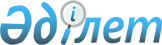 Шортанды аудандық мәслихатының 2010 жылғы 23 желтоқсандағы № С-35/2 "2011-2013 жылдарға арналған аудан бюджеті туралы" шешіміне өзгерістер мен толықтырулар енгізу туралы
					
			Күшін жойған
			
			
		
					Ақмола облысы Шортанды аудандық мәслихатының 2011 жылғы 24 қаңтардағы № С-36/2 шешімі. Ақмола облысы Шортанды ауданының Әділет басқармасында 2011 жылғы 1 ақпанда № 1-18-127 тіркелді. Күші жойылды - Ақмола облысы Шортанды аудандық мәслихатының 2012 жылғы 12 сәуірдегі № С-4/14 шешімімен

       Ескерту. Күші жойылды - Ақмола облысы Шортанды аудандық мәслихатының 2012.04.12 № С-4/14 шешімімен      Қазақстан Республикасының 2008 жылғы 4 желтоқсандағы Бюджет кодексінің 106 бабының 4 тармағына, Қазақстан Республикасының 2001 жылғы 23 қаңтардағы «Қазақстан Республикасындағы жергілікті мемлекеттік басқару және өзін-өзі басқару туралы» Заңының 6 бабының 1 тармағының 1) тармақшасына сәйкес аудандық мәслихат ШЕШІМ ЕТТІ:



      1. Шортанды аудандық мәслихаттың «2011-2013 жылдарға арналған аудан бюджеті туралы» 2010 жылғы 23 желтоқсандағы № С-35/2 (нормативтік құқықтық актілерді мемлекеттік тіркеудің тізілімінде № 1-18-124 тіркелген, 2011 жылғы 22 қаңтарында аудандық «Вести» газетінде және 2011 жылдың 22 қаңтарында «Өрлеу» газетінде жарияланған) шешіміне келесі өзгерістер мен толықтырулар енгізілсін:

      1) 1 тармақтың 2) тармақшасындағы «2 012 136» цифрлары «2 091 678» цифрларына ауыстырылсын;

      1 тармақтың 4) тармақшасының «қаржы активтерімен жасалатын операциялар бойынша сальдо» жолындағы «0» цифры «16 750» цифрларына, «қаржылық активтерді сатып алу» жолындағы «0» цифры «16 750» цифрларына ауыстырылсын;

      1 тармақтың 5) тармақшасындағы «(- 16 202)» цифрлары «(-112 494)» цифрларына ауыстырылсын

      1 тармақтың 6) тармақшасындағы «16 202» цифрлары «112 494» цифрларына ауыстырылсын.

      2) Келесі мазмұндағы 12-1 тармағымен толықтырылсын:

      «12-1. 2011 жылдың 1 қаңтарына қалыптасқан жағдай бойынша 96 292 мың теңге сомасындағы бюджеттік қаражаттың бос қалдықтары келесі мақсаттарға бағытталсын: 

      1) мегалайн орнатылымына және қызметінің төлеміне 1 320 мың теңге сомасында;

      2) Ұлы Отан соғысының ардагерлеріне және жеңілдіктер мен кепілдіктер бойынша Ұлы Отан соғысының қатысушылары мен мүгедектеріне теңестірілген тұлғаларға, тыл еңбеккерлеріне Жеңіс Күніне орай бір жолғы жәрдемақы 1 993 мың теңге сомасында;

      3) ауданның коммуналдық меншігіне кірген мүлікті бағалауға 500 мың теңге сомасында;

      4) «Шортанды Су» шаруашылық жүргізу құқығындағы мемлекеттік коммуналдық кәсіпорынының жарғылық капиталын ұлғайтуға 16 750 мың теңге сомасында;

      5) Жолымбет № 2 орта мектебінің спорт залының құрылысына жобалық-сметалық құжаттаманы әзірлеуге және геологиялық ізденістер, топографиялық түсірілімге, мемлекеттік сараптамаға 4 000 мың теңге сомасында;

      6) Новоселовка орта мектебін күрделі жөндеуге 8 510 мың теңге сомасында;

      7) Шортанды кентіндегі № 2 орта мектебін күрделі жөндеуге 24 607 мың теңге сомасында;

      8) Жолымбет кентіндегі балабақшаны ағымдағы жөндеуге және құрылғыларды алуға 4 800 мың теңге сомасында;

      9) Қазақстан Республикасының Тәуелсіздігінің 20-жылдығына орай дәстүрлі ат спортының түрлері бойынша аудандық спартакиада өткізуге 950 мың теңге сомасында;

      10) Шортанды кентіндегі және Жолымбет кентіндегі мәдениет үйлеріне құрылғылар мен қазандықтар алу үшін, Шортанды аудандық мәдениет үйінің (ІІ кезек) күрделі жөндеу жұмыстарына жобалау-сметалық құжаттама әзірлеуге және мемлекеттік сараптамасын жүргізуге және Шортанды аудандық мәдениет үйін күрделі жөндеуге (ІІ кезек) 18 800 мың теңге сомасында;

      11) Шортанды кентіндегі, Дамса селосындағы, Жолымбет кентіндегі көшелік жарықтандыру желісін қалпына келтіруге 13 500 мың теңге сомасында;

      12) Жолымбет кентінің санитариясын қамтамасыз етуге 500 мың теңге сомасында;

      13) Новокубанка селолық округінің әлеуметтік қызметшісін қамтамасыз етуге 62 мың теңге сомасында».



      2. Аудандық мәслихаттың «2011-2013 жылдарға арналған аудан бюджеті туралы» 2010 жылғы 23 желтоқсандағы № С-35/2 шешімінің 1, 5 қосымшалары осы шешімнің 1, 2 қосымшаларына сәйкес жаңа редакцияда баяндалсын.



      3. Осы шешім Ақмола облысының Шортанды ауданының әділет басқармасында мемлекеттік тіркелген күннен бастап күшіне енеді және 2011 жылдың 1 қаңтарынан бастап қолданысқа енгізіледі.      Аудандық мәслихаттың сессия төрағасы,

      аудандық мәслихаттың хатшысы               Г.Скирда      КЕЛІСІЛДІ:      Аудан әкімі                                С.Қамзебаев

 

 

      Шортанды ауданының 

      «Экономика және қаржы бөлімі»

      мемлекеттік мекемесінің бастығы            Е.Рысьева

Шортанды аудандық мәслихатының

2011 жылғы 24 қаңтардағы

№ С-36/2 шешіміне 1 қосымша 2011 жылға арналған аудан бюджеті

Шортанды аудандық мәслихатының

2011 жылғы 24 қаңтардағы

№ С-36/2 шешіміне 2 қосымша 2011 жылға арналған аудан бюджетінің қаладағы ауданның, аудандық маңызы бар қаланың, кенттің, ауылдың (селоның), ауылдық(селолық) округтің бюджеттік бағдарламаларыкестенің жалғасы Кестенің жалғасы
					© 2012. Қазақстан Республикасы Әділет министрлігінің «Қазақстан Республикасының Заңнама және құқықтық ақпарат институты» ШЖҚ РМК
				Функционалдық топФункционалдық топФункционалдық топФункционалдық топФункционалдық топСомаСанатСанатСанатСанатСанатСомаФункционалдық топшаФункционалдық топшаФункционалдық топшаФункционалдық топшаСомаСыныпСыныпСыныпСыныпСомаБюджеттік бағдарламалар әкімшісіБюджеттік бағдарламалар әкімшісіБюджеттік бағдарламалар әкімшісіСомаСыныпшаСыныпшаСомаБағдарламаБағдарламаСомаI. Кiрiстер20121361Салықтық түсімдер42427901Табыс салығы170992Жеке табыс салығы1709903Әлеуметтiк салық2300001Әлеуметтік салық23000004Меншiкке салынатын салықтар1604871Мүлiкке салынатын салықтар1304613Жер салығы116214Көлiк құралдарына салынатын салық177215Бірыңғай жер салығы68405Тауарларға, жұмыстарға және қызметтерге салынатын iшкi салықтар150342Акциздер38773Табиғи және басқа ресурстарды пайдаланғаны үшiн түсетiн түсiмдер64504Кәсiпкерлiк және кәсiби қызметтi жүргiзгенi үшiн алынатын алымдар470708Заңдық мәнді іс-әрекеттерді жасағаны және (немесе) құжаттар бергені үшін оған уәкілеттігі бар мемлекеттік органдар немесе лауазымды адамдар алатын міндетті төлемдер16591Мемлекеттік баж16592Салықтық емес түсiмдер674501Мемлекеттік меншіктен түсетін кірістер2451Мемлекеттік кәсіпорындардың таза кірісі бөлігіндегі түсімдер15Мемлекет меншігіндегі мүлікті жалға беруден түсетін кірістер24403Мемлекеттік бюджеттен қаржыландырылатын мемлекеттік мекемелер ұйымдастыратын мемлекеттік сатып алуды өткізуден түсетін ақша түсімдері621Мемлекеттік бюджеттен қаржыландырылатын мемлекеттік мекемелер ұйымдастыратын мемлекеттік сатып алуды өткізуден түсетін ақша түсімдері6204Мемлекеттік бюджеттен қаржыландырылатын, сондай-ақ Қазақстан Республикасы Ұлттық Банкінің бюджетінен (шығыстар сметасынан) ұсталатын және қаржыландырылатын мемлекеттік мекемелер салатын айыппұлдар, өсімпұлдар, санкциялар, өндіріп алулар64381Мемлекеттік бюджеттен қаржыландырылатын, сондай-ақ Қазақстан Республикасы Ұлттық Банкінің бюджетінен (шығыстар сметасынан) ұсталатын және қаржыландырылатын мемлекеттік мекемелер салатын айыппұлдар, өсімпұлдар, санкциялар, өндіріп алулар, мұнай секторы ұйымдарынан түсімді есептемегенде64383Негізгі капиталды сатудан түсетін түсімдер3897603Жердi және материалдық емес активтердi сату389761Жерді сату389764Трансферттердің түсімдері154213602Мемлекеттiк басқарудың жоғары тұрған органдарынан түсетiн трансферттер15421362Облыстық бюджеттен түсетiн трансферттер1542136II. Шығындар209167801Жалпы сипаттағы мемлекеттiк қызметтер 1525821Мемлекеттiк басқарудың жалпы функцияларын орындайтын өкiлдi, атқарушы және басқа органдар134841112Аудан (облыстық маңызы бар қала) мәслихатының аппараты17560001Аудан (облыстық маңызы бар қала) мәслихатының қызметін қамтамасыз ету жөніндегі қызметтер14820003Мемлекеттік органдардың күрделі шығыстары2740122Аудан (облыстық маңызы бар қала) әкімінің аппараты38611001Аудан (облыстық маңызы бар қала) әкімінің қызметін қамтамасыз ету жөніндегі қызметтер33711003Мемлекеттік органдардың күрделі шығыстары4900123Қаладағы аудан, аудандық маңызы бар қала, кент, ауыл (село), ауылдық (селолық) округ әкімінің аппараты78670001Қаладағы аудан, аудандық маңызы бар қаланың, кент, ауыл (село), ауылдық (селолық) округ әкімінің қызметін қамтамасыз ету жөніндегі қызметтер786702Қаржылық қызмет1416459Ауданның (облыстық маңызы бар қаланың) экономика және қаржы бөлімі1416003Салық салу мақсатында мүлікті бағалауды жүргізу430004Біржолғы талондарды беру жөніндегі жұмысты және біржолғы талондарды іске асырудан сомаларды жинаудың толықтығын қамтамасыз етуді ұйымдастыру486011Коммуналдық меншікке түскен мүлікті есепке алу, сақтау, бағалау және сату5009Жалпы сипаттағы өзге де мемлекеттiк қызметтер16325459Ауданның (облыстық маңызы бар қаланың) экономика және қаржы бөлімі16325001Экономикалық саясатты, қалыптастыру мен дамыту, мемлекеттік жоспарлау ауданның (облыстық маңызы бар қаланың) бюджеттік атқару және коммуналдық меншігін басқару саласындағы мемлекеттік саясатты іске асыру жөніндегі қызметтер1632502Қорғаныс13831Әскери мұқтаждар1383122Аудан (облыстық маңызы бар қала) әкімінің аппараты1383005Жалпыға бірдей әскери міндетті атқару шеңберіндегі іс-шаралар138304Бiлiм беру13074301Мектепке дейiнгi тәрбие және оқыту182514464Ауданның (облыстық маңызы бар қаланың) білім беру бөлімі182514009Мектепке дейінгі тәрбие ұйымдарының қызметін қамтамасыз ету1825142Бастауыш, негізгі орта және жалпы орта білім беру1094979464Ауданның (облыстық маңызы бар қаланың) білім беру бөлімі1094979003Жалпы білім беру1068631006Балаларға қосымша білім беру263489Бiлiм беру саласындағы өзге де қызметтер29937464Ауданның (облыстық маңызы бар қаланың) білім беру бөлімі25937001Жергілікті деңгейде білім беру саласындағы мемлекеттік саясатты іске асыру жөніндегі қызметтер4523005Ауданның (облыстық маңызы бар қаланың) мемлекеттік білім беру мекемелер үшін оқулықтар мен оқу-әдiстемелiк кешендерді сатып алу және жеткізу10830015Жетім баланы (жетім балаларды) және ата-аналарының қамқорынсыз қалған баланы (балаларды) күтіп-ұстауға асыраушыларына ай сайынғы ақшалай қаражат төлемдері10584467Ауданның (облыстық маңызы бар қаланың) құрылыс бөлімі4000037Білім беру объектілерін салу және реконструкциялау400006Әлеуметтiк көмек және әлеуметтiк қамсыздандыру543382Әлеуметтiк көмек40474123Қаладағы аудан, аудандық маңызы бар қала, кент, ауыл (село), ауылдық (селолық) округ әкімінің аппараты3863003Мұқтаж азаматтарға үйінде әлеуметтік көмек көрсету3863451Ауданның (облыстық маңызы бар қаланың) жұмыспен қамту және әлеуметтік бағдарламалар бөлімі36611002Еңбекпен қамту бағдарламасы11375004Ауылдық жерлерде тұратын денсаулық сақтау, білім беру, әлеуметтік қамтамасыз ету, мәдениет және спорт мамандарына отын сатып алуға Қазақстан Республикасының заңнамасына сәйкес әлеуметтік көмек көрсету4822005Мемлекеттік атаулы әлеуметтік көмек 610007Жергілікті өкілетті органдардың шешімі бойынша мұқтаж азаматтардың жекелеген топтарына әлеуметтік көмек8579010Үйден тәрбиеленіп оқытылатын мүгедек балаларды материалдық қамтамасыз ету44001618 жасқа дейінгі балаларға мемлекеттік жәрдемақылар5842017Мүгедектерді оңалту жеке бағдарламасына сәйкес, мұқтаж мүгедектерді міндетті гигиеналық құралдарымен қамтамасыз етуге және ымдау тілі мамандарының, жеке көмекшілердің қызмет көрсету49439Әлеуметтiк көмек және әлеуметтiк қамтамасыз ету салаларындағы өзге де қызметтер13864451Ауданның (облыстық маңызы бар қаланың) жұмыспен қамту және әлеуметтік бағдарламалар бөлімі13864001Жергілікті деңгейде халық үшін әлеуметтік бағдарламаларды жұмыспен қамтуды қамтамасыз етуді іске асыру саласындағы мемлекеттік саясатты іске асыру жөніндегі қызметтер13599011Жәрдемақыларды және басқа да әлеуметтік төлемдерді есептеу, төлеу мен жеткізу бойынша қызметтерге ақы төлеу26507Тұрғын үй-коммуналдық шаруашылық1610601Тұрғын үй шаруашылығы97155467Ауданның (облыстық маңызы бар қаланың) құрылыс бөлімі97155003Мемлекеттік коммуналдық тұрғын үй қорының тұрғын үй құрылысы және (немесе) сатып алу971552Коммуналдық шаруашылық45635123Қаладағы аудан, аудандық маңызы бар қала, кент, ауыл (село), ауылдық (селолық) округ әкімінің аппараты800014Елді мекендерді сумен жабдықтауды ұйымдастыру800458Ауданның (облыстық маңызы бар қаланың) тұрғын үй-коммуналдық шаруашылығы, жолаушылар көлігі және автомобиль жолдары бөлімі23000012Сумен жабдықтау және су бөлу жүйесінің қызмет етуі 23000467Ауданның (облыстық маңызы бар қаланың) құрылыс бөлімі21835006Сумен жабдықтау жүйесін дамыту218353Елді-мекендерді көркейту18270123Қаладағы аудан, аудандық маңызы бар қала, кент, ауыл (село), ауылдық (селолық) округ әкімінің аппараты4770008Елді мекендерде көшелерді жарықтандыру2520009Елді мекендердің санитариясын қамтамасыз ету1400010Жерлеу орындарын күтіп-ұстау және туысы жоқ адамдарды жерлеу150011Елді мекендерді абаттандыру мен көгалдандыру700458Ауданның (облыстық маңызы бар қаланың) тұрғын үй-коммуналдық шаруашылығы, жолаушылар көлігі және автомобиль жолдары бөлімі13500015Елдi мекендердегі көшелердi жарықтандыру1350008Мәдениет, спорт, туризм және ақпараттық кеңістiк1313391Мәдениет саласындағы қызмет76723455Ауданның (облыстық маңызы бар қаланың) мәдениет және тілдерді дамыту бөлімі76723003Мәдени-демалыс жұмысын қолдау767232Спорт4588465Ауданның (облыстық маңызы бар қаланың)дене шынықтыру және спорт бөлімі4588006Аудандық (облыстық маңызы бар қалалық) деңгейде спорттық жарыстар өткiзу2841007Әртүрлi спорт түрлерi бойынша аудан (облыстық маңызы бар қала) құрама командаларының мүшелерiн дайындау және олардың облыстық спорт жарыстарына қатысуы17473Ақпараттық кеңiстiк32890455Ауданның (облыстық маңызы бар қаланың) мәдениет және тілдерді дамыту бөлімі25166006Аудандық (қалалық) кiтапханалардың жұмыс iстеуi21707007Мемлекеттік тілді және Қазақстан халқының басқа да тілдерін дамыту3459456Ауданның (облыстық маңызы бар қаланың) ішкі саясат бөлімі7724002Газеттер мен журналдар арқылы мемлекеттік ақпараттық саясат жүргізу жөніндегі қызметтер77249Мәдениет, спорт, туризм және ақпараттық кеңiстiктi ұйымдастыру жөнiндегi өзге де қызметтер17138455Ауданның (облыстық маңызы бар қаланың) мәдениет және тілдерді дамыту бөлімі4673001Жергілікті деңгейде тілдерді және мәдениетті дамыту саласындағы мемлекеттік саясатты іске асыру жөніндегі қызметтер4673456Ауданның (облыстық маңызы бар қаланың) ішкі саясат бөлімі4899001Жергілікті деңгейде ақпарат, мемлекеттілікті нығайту және азаматтардың әлеуметтік сенімділігін қалыптастыру саласында мемлекеттік саясатты іске асыру жөніндегі қызметтер4471003Жастар саясаты саласындағы өңірлік бағдарламаларды iске асыру428465Ауданның (облыстық маңызы бар қаланың) дене шынықтыру және спорт бөлімі7566001Жергілікті деңгейде дене шынықтыру және спорт саласындағы мемлекеттік саясатты іске асыру жөніндегі қызметтер4866004Мемлекеттік органдардың күрделі шығыстары270010Ауыл, су, орман, балық шаруашылығы, ерекше қорғалатын табиғи аумақтар, қоршаған ортаны және жануарлар дүниесін қорғау, жер қатынастары2546521Ауыл шаруашылығы20498459Ауданның (облыстық маңызы бар қаланың) экономика және қаржы бөлімі2708099Республикалық бюджеттен берілетін нысаналы трансферттер есебiнен селолық елді мекендердің әлеуметтік сала мамандарын әлеуметтік қолдау шараларын іске асыру2708473Ауданның (облыстық маңызы бар қаланың) ветеринария бөлімі5448001Жергілікті деңгейде ветеринария саласындағы мемлекеттік саясатты іске асыру жөніндегі қызметтер4948007Қаңғыбас иттер мен мысықтарды аулауды және жоюды ұйымдастыру500477Ауданның (облыстық маңызы бар қаланың) ауыл шаруашылық және жер қатынастары бөлімі12342001Жергілікті деңгейде ауыл шаруашылығы және жер қатынастары саласындағы мемлекеттік саясатты іске асыру жөніндегі қызметтер (облыстық маңызы бар қаланың)123422Су шаруашылығы227172467Ауданның (облыстық маңызы бар қаланың) құрылыс бөлімі227172012Су шаруашылығының объектілерін дамыту2271729Ауыл, су, орман, балық шаруашылығы және қоршаған ортаны қорғау мен жер қатынастары саласындағы өзге де қызметтер6982473Ауданның (облыстық маңызы бар қаланың) ветеринария бөлімі6982011Эпизоотияға қарсы іс-шаралар жүргізу698211Өнеркәсіп, сәулет, қала құрылысы және құрылыс қызметі88182Сәулет, қала құрылысы және құрылыс қызметі8818467Ауданның (облыстық маңызы бар қаланың) құрылыс бөлімі4655001Жергілікті деңгейде құрылыс саласындағы мемлекеттік саясатты іске асыру жөніндегі қызметтер4655468Ауданның (облыстық маңызы бар қаланың) сәулет және қала құрылысы бөлімі4163001Жергілікті деңгейде сәулет және қала құрылысы саласындағы мемлекеттік саясатты іске асыру жөніндегі қызметтер416312Көлiк және коммуникация72721Автомобиль көлiгi6500123Қаладағы аудан, аудандық маңызы бар қала, кент, ауыл (село), ауылдық (селолық) округ әкімінің аппараты6500013Аудандық маңызы бар қалаларда, кенттерде, ауылдарда (селоларда), ауылдық (селолық) округтерде автомобиль жолдарының жұмыс істеуін қамтамасыз ету65009Көлiк және коммуникациялар саласындағы өзге де қызметтер772458Ауданның (облыстық маңызы бар қаланың) тұрғын үй-коммуналдық шаруашылығы, жолаушылар көлігі және автомобиль жолдары бөлімі772024Кентiшiлiк (қалаiшiлiк) және ауданiшiлiк қоғамдық жолаушылар тасымалдарын ұйымдастыру77213Басқалар128043Кәсiпкерлiк қызметтi қолдау және бәсекелестікті қорғау3998469Ауданның (облыстық маңызы бар қаланың) кәсіпкерлік бөлімі3998001Жергілікті деңгейде кәсіпкерлік пен өнеркәсіпті дамыту саласындағы мемлекеттік саясатты іске асыру жөніндегі қызметтер39989Басқалар8806458Ауданның (облыстық маңызы бар қаланың) тұрғын үй-коммуналдық шаруашылығы, жолаушылар көлігі және автомобиль жолдары бөлімі4546001Жергілікті деңгейде тұрғын үй-коммуналдық шаруашылығы, жолаушылар көлігі және автомобиль жолдары саласындағы мемлекеттік саясатты іске асыру жөніндегі қызметтер4546459Ауданның (облыстық маңызы бар қаланың) экономика және қаржы бөлімі4260012Ауданның (облыстық маңызы бар қаланың) жергілікті атқарушы органының резерві 4260IІІ. Таза бюджеттiк кредит беру 16202Бюджеттік кредиттер1691410Ауыл, су, орман, балық шаруашылығы, ерекше қорғалатын табиғи аумақтар, қоршаған ортаны және жануарлар дүниесін қорғау, жер қатынастары169141Ауыл шаруашылығы16914459Ауданның (облыстық маңызы бар қаланың) экономика және қаржы бөлімі16914018Ауылдық елді мекендердің әлеуметтік саласының мамандарын әлеуметтік қолдау шараларын іске асыру үшін бюджеттік кредиттер169145Бюджеттік кредиттерді өтеу7121Бюджеттік кредиттерді өтеу7121Мемлекеттік бюджеттен берілген бюджеттік кредиттерді өтеу712ІV. Қаржы активтерiмен жасалатын операциялар бойынша сальдо 16750Қаржы активтерін сатып алу1675013Басқалар167509Басқалар16750459Ауданның (облыстық маңызы бар қаланың) экономика және қаржы бөлімі16750014Заңды тұлғалардың жарғылық капиталын қалыптастыру немесе ұлғайту16750V. Бюджет тапшылығы -112494VI. Бюджет тапшылығын қаржыландыру112494СанаттарСанаттарСанаттарСанаттарСанаттарСома Функционалдық топ Функционалдық топ Функционалдық топ Функционалдық топ Функционалдық топ Сома Сынып Сынып Сынып Сынып Сома Функционалдық топшаФункционалдық топшаФункционалдық топшаФункционалдық топшаФункционалдық топшаСома Сыныпша Сыныпша Сыныпша Сома Бюджеттік бағдарламалардың әкiмшiсiБюджеттік бағдарламалардың әкiмшiсiБюджеттік бағдарламалардың әкiмшiсiСома БағдарламаБағдарламаСома АтауларыАтауларыСома 123456II. Шығындар9460301Жалпы сипаттағы мемлекеттiк қызметтер 786701Мемлекеттiк басқарудың жалпы функцияларын орындайтын өкiлдi, атқарушы және басқа органдар78670123Қаладағы аудан, аудандық маңызы бар қала, кент, ауыл (село), ауылдық (селолық) округ әкімінің аппараты78670001Қаладағы аудан, аудандық маңызы бар қаланың, кент, ауыл (село), ауылдық (селолық) округ әкімінің қызметін қамтамасыз ету бойынша қызметтер7867006Әлеуметтiк көмек және әлеуметтiк қамсыздандыру38632Әлеуметтiк көмек3863123Қаладағы аудан, аудандық маңызы бар қала, кент, ауыл (село), ауылдық (селолық) округ әкімінің аппараты3863003Мұқтаж азаматтарға үйінде әлеуметтік көмек көрсету386307Тұрғын үй-коммуналдық шаруашылық55702Коммуналдық шаруашылық800123Қаладағы аудан, аудандық маңызы бар қала, кент, ауыл (село), ауылдық (селолық) округ әкімінің аппараты800014Елді мекендерді сумен жабдықтауды ұйымдастыру8003Елді-мекендерді көркейту4770123Қаладағы аудан, аудандық маңызы бар қала, кент, ауыл (село), ауылдық (селолық) округ әкімінің аппараты4770008Елді мекендерде көшелерді жарықтандыру2520009Елді мекендердің санитариясын қамтамасыз ету1400010Жерлеу орындарын күтіп-ұстау және туысы жоқ адамдарды жерлеу150011Елді мекендерді абаттандыру мен көгалдандыру70012Көлiк және коммуникация65001Автомобиль көлiгi6500123Қаладағы аудан, аудандық маңызы бар қала, кент, ауыл (село), ауылдық (селолық) округ әкімінің аппараты6500013Аудандық маңызы бар қалаларда, кенттерде, ауылдарда (селоларда), ауылдық (селолық) округтерде автомобиль жолдарының жұмыс істеуін қамтамасыз ету6500Шортанды кенті әкімінің аппаратыНаучный кенті әкімінің аппаратыЖолымбет кенті әкімінің аппаратыПетровка селолық округі әкімінің аппаратыАндреевка селолық округі әкімінің аппаратыНовоку-

банка селолық округі әкімінің аппараты7891011121747049921008162895828674599934688754560895374648399934688754560895374648399934688754560895374648399934688754560895374648310270999025462102709990254621027099902546210270999025462395010412370008000000080000000800000003150104123700031501041237000200010433700050007000001500000050002000002500200300200200200250020030020020020025002003002002002002500200300200200200Новосе-

ловка селолық округі

әкімінің аппаратыРаевка селолық округі әкімінің аппаратыДамса селолық округі әкімінің аппаратыБектау ауылдық округі әкімінің аппаратыПриго-

родный селолық округі әкімінің аппаратыБозайғыр ауылдық округі әкімінің аппараты13141516171850946723930171355204974146696415890163434866730446696415890163434866730446696415890163434866730446696415890163434866730422510805921384582251080592138458225108059213845822510805921384580020000790000000000000000000020000790020000790000079002000000000000000002002002002002001900200200200200200190020020020020020019002002002002002001900